ROBBINS LEGACY SOCIETY MEMBER PLEDGE FORM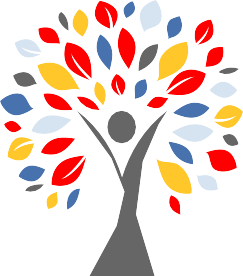 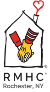 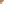 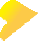 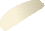 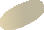 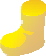 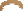 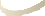 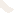 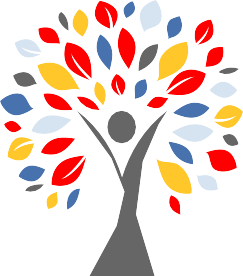 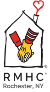 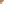 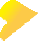 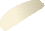 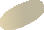 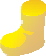 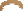 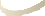 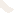 Thank you for leaving a lasting impact by ensuring your legacy of hope and loveROBBINSLEGACY SOCIETYN a m e   						 A d d r e s s 		C i t y 	S t a t e 	Z i p  	 E - m a i l 	P h o n e 		D a t e    		 I/We prefer this planned gift remain anonymous Signature(s):Signature(s):	 	My/Our legacy gift in the approximate amount of ($ or %) will be/was realized through (check all applicable):Bequest Retirement Asset Life InsuranceCharitable Gift Annuity Charitable Reminder trust Real EstateCharitable Lead TrustOther:	 	Unrestricted Support – The area of greatest need.Restricted Support – The purpose as I/we have indicated below:**The information above serves as letter of intent and is confidential. This is not a legal obligation and may be changed at your discretion**Questions? Contact Domenic Argentieri at domenica@rmhcrochester.org RMHCR is a 501 (c) 3 not for profitPlease return complete form to 333 Westmoreland Dr. Rochester, NY 14620